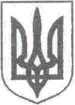 	         УкраїнаЖИТОМИРСЬКА ОБЛАСТЬНОВОГРАД-ВОЛИНСЬКА МІСЬКА РАДАМІСЬКИЙ ГОЛОВАРОЗПОРЯДЖЕННЯвід    10.05.2017   № 114(о)Про скасування розпорядження міського голови     Керуючись пунктами 19, 20 частини 4 статті 42  Закону України «Про місцеве самоврядування в Україні», у  зв’язку з несприятливими погодними умовами, які не дозволили провести заплановані вуличні масові заходи:     1. Скасувати розпорядження міського голови №  64 (o) від 09.03.2017                        „Про проведення свята Весни“.      2. Контроль   за   виконанням   цього   розпорядження  покласти  на   заступника міського голови  Гвозденко О.В.Міський голова                                                                                      В.Л. Весельський